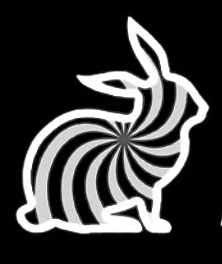 REEFER MADNESS MENUInfused Beverages &EdiblesRebel Coast Infused Wines 750ML Bottles $40 eachSuavage - Sativa (Sauvignon Blanc) 40 MG THCPink Passion - Hybrid (Rose) 40 MG THCThe Fizz Sodas $6 each• Cola 10 MG THC• Ginger 10 MG THC• Lemon lime 10 MG THC• Lime sparkling 10 MG THC• Tangerine sparkling 10 MG THC• Strawberry sparkling 10 MG THC• Grapefruit Sparkling 10 MG THC• Grape Sparkling 10 MG THCKwik ease or Kwik ZZZs $15 each 100 MG THCKikoko Hot Teas $7 each• Positivi – Caffeinated Mint Green Tea 10.4 MG THC/5.6 MG CBD• Sensuali – Caffeine Free Hibiscus Cardamom Rose 7.2 MG THC• Sympa – Caffeine Free Turmeric Ginger 3.1 MG THC 19.3 MG CBD• Tranquili – Caffeine Free Chamomile Valerian 2.2 MG THC/4.5 MG CBNAdd an infused honey shot $6 10 MG THCKikoko Mints $25 each Calm (Spearmint Lavender) 2.5 MG THC/5 MG THCFocus Mints (Hibiscus Orange) $25 each 1 MG THC/3 MG CBDKanha EdiblesStrawberry – Indica 100 MG THC $20Mango – Indica 100 MG THC $20Pink Lemonade – Indica 100 MG THC $20Pineapple – Sativa 100 MG THC $20Ruby Grapefruit – Sativa 100 MG THC $20Cherry – Sativa 100 MG THC $20Blue Raspberry – Hybrid 100 MG THC $20Watermelon – Hybrid 100 MG THC $20Peach – Hybrid 100 MG THC $20CBD 20:1 Watermelon 100 MG CBD/5 MG THC $25CBD 4:1 Peach 100 MG CBD/25 MG THC $25CBD 1:1 Blue Raspberry Tranquility 50 MG THC/50 MG CBD $25VEGAN Nano Luscious Lemon - Sativa 100 MG THC $25VEGAN Nano Blood Orange - Indica 100 MG THC $25Nano Sublime Key Lime - Hybrid 100 MG THC $25Nano Passionfruit Paradise - Indica 100 MG THC $25Nano  Cran-Pomegranate Punch - Sativa 100 MG THC $25CartridgesHeavy Hitters 1 Gram $70 each• Diablo OG – Indica 92.10% THC• Jack Herer – Sativa 95.62% THC• Skywalker OG – Hybrid 87.89% THC• Wedding Cake – Hybrid 88.07% THCHeavy hitters .5 Gram Pax $50 each• AC/DC 1:1 80.86% • Jack Herer – Sativa 87.17% THC• Northern Lights – Indica 87.21% THC• Pineapple Express- Hybrid 87.44% THCRad .5 Grams $35 each• Banana Pancakes – Indica 76% THC• Do Si Dos – Indica 75.6% THC• Hawaiian Punch – Hybrid 73.2% THC• Lemon Lazer – Hybrid 75.2% THC• Neon Dream – Sativa 74.4% THC• Super Crack- Sativa 73.2% THCSoko 1 Grams $45 each• Blueberry Kush – Indica 82.59% THC• Caramel Apple – Hybrid 80.83% THC• Karma Sutra – Indica 84.39% THC• Laughing Buddha- Sativa 85.60% THC• OG Kush – Hybrid 82.59% THC• Strawberry Cream – Sativa 82.85% THC• Watermelon Kush – Indica 85.03%Soko Reserve OG Live Resin .5 Gram $45 78.54% THCSurplus 1 Grams $45 each• BlackBerry Kush- Indica 83.29% THC• Green Crack Sativa 82.18% THC• Trainwreck – Hybrid 83.31% THCSurplus.5 gram pax $45 each• BlackBerry Kush- Indica 82.82% THC• Green Crack Sativa 86.30% THC• Trainwreck – Hybrid 83.36% THCBatteriesPax Battery $35Sur plus, Rad or Heavy Hitters battery $20 eachConcentratesFarm 1 Gran Sauce Live Resin $50 each• Gelato – Hybrid 77.10% THC• Gushers – Hybrid 79.30% THC• Medusa – Sativa 77.40% THC• Sled Dawg – Sativa 74.90% THCSoko 1 Grams $45 each• Afghani Bullrider Diamonds 80.65% THC• Banana OG Berry Budder 72.57% THC• Blueberry Muffin Sugar Sauce 71.04% THCFlowerHenrys Single 1 Gram Sherbert Sativa PreRolls $12 each 14.80% THC Henrys 4 pack PreRolls $33 each• Spyrock OG – Hybrid 20.70% THC/.13% CBD• Mendocino Nights – Indica 19.50% THC/.10% CBD• Acapulco Gold – Sativa 16.50%% THC/.05% CBDFlow Kana Silver Grams $12 each• Wild Mountain Honey – Sativa 19.50% THC• Blueberry OG – Indica 17.20% THCTop Shelf Grams $19 each• Somoas – Hybrid 30.20% THC/.05% CBDHenry’s Original Eighths $35 each• Afgooey – Indica 20% THC/.05% CBD• BlackBerry Sour – Sativa 19.56% THC/.04% CBD• Blue Dream – Sativa 21.80%/.08% CBD• Lemon G – Sativa 25.40% THC/.08% CBD• Lemon Jack – Sativa 18.90% THC/.11% CBD• Skunkberry – Hybrid 19.96% THC/.5% CBD• Spyrock OG – Hybrid 22.60% THC/.04% CBDHerb & Zen Eighths $30 each• Back Jack – Hybrid 27.90% THC• Lava Cake – Hybrid 24% THC• Banana OG – Indica 25.30% THC• Sunset Sherbert- Indica 23.70% THC• Blue Dream – Sativa 24.90% THCRoots Eighths $20 each• Family Jewels – Indica 13.01% THC/.04% CBD• XJ13 – Sativa 14.99% THC/.05% CBDFlow Kana Silver Quarters $60 each• Dominion Skunk – Sativa 15.21% THC/.02% CBD• Goo Gun – Indica 17.34% THC/.04% CBDRoots Ounces $140 each• Family Jewels – Indica 14.87% THC/.05% CBD• XJ13 – Sativa 14.99% THC/.05% CBDSpecials!!!Buy 6 of any Fizz or KWIK infused beverages and get $6 off your purchase!Buy 2 of any 750ML (40MG THC) Rebel Coast Infused Wines and get $5 off your purchase!Buy two of any Henry’s Originals Eighths and get a Henry’s PreRoll for a $1Buy Three of any Rad, Sur Plus, Soko, or Heavy Hitters Cartridges and get a Free BatteryRate us on Yelp and Receive 10% off your purchase!Subscribe to our loyalty program to receive loyalty points for every purchase you make, accumulate points so you can cash them in on future purchases.